Temat dnia: Na polu.​1. „Rolnik”  – nauka wiersza Z. Dmitrocy połączona z zabawą naśladowczą.

Rolnik rano rusza w pole             (maszerujemy jedno za drugim)
orać pługiem czarną rolę.           (zatrzymujemy się, kładziemy ręce na ramionach drugiej osoby i maszerujemy w miejscu)
Sieje zboże i buraki,                      (naśladujemy sianie ziarenek)
z których potem są przysmaki.  (masujemy się po brzuchach)​2. „Rolnik sam w dolinie” (fragment) – tradycyjna zabawa ruchowa. Dziecko, które jest rolnikiem, tańczy na środku pokoju. Po kolei zaprasza domowników (lub pluszaki) do zabawy w kole, przydzielając im role zgodznie z treścią piosenki (żony, dziecka, niani, pieska, kotka, myszki). Potrzebny będzie też rekwizyt - ser.https://www.youtube.com/watch?v=0Iw20CK9Wz4&t=43. „Pieczywo”  – słuchanie wiersza B. Szut połączone z rozmową na temat pracy rolnika na podstawie ilustracji. Rodzic podczas czytania wiersza pokazuje ilustracje. (Jeśli to możliwe można pokazać dziecku zboże na polu, zeszłoroczne ziarna a potem mąkę, żeby jej dotknęło i powiedziało, jaki ma kolor).​Skąd na stole smaczny chlebek?
Rolnik sieje ziarno w glebę.
(Gleba to jest ziemia czarna,w której rośnie zboże z ziarna.)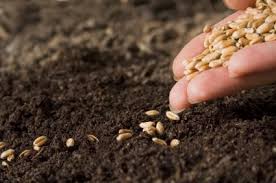 Kiedy zboże jest dojrzałe,rolnik kosi je z zapałem,potem młóci, w swych maszynachi wywozi plon do młyna.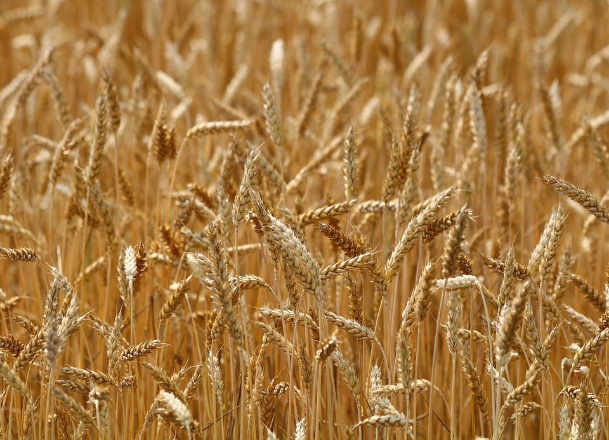 Młynarz w młynie ziarno miele,białej mąki robi wiele.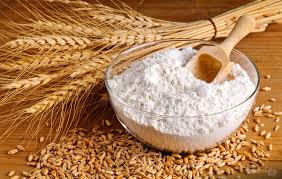 ​Mąka trafia do piekarza,który ciasto z niej wytwarza.Z ciasta robi chleb, rogale...W piecu piecze je wytrwale.Jest pieczywo! Ślinka leci,więc smacznego, dzieci!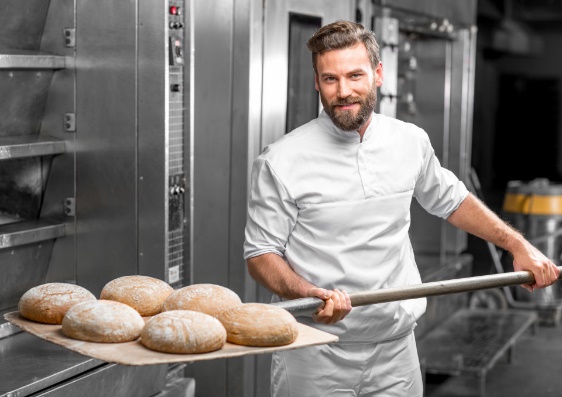 4. „Mało nas” – tradycyjna zabawa ruchowa. Dziecko staje na środku pokoju, porusza się w rytm melodii. Śpiewa piosenkę, zapraszając po kolei domowników do zabawy.https://www.youtube.com/watch?v=YC-pDKWLRKw&t=1s5. „Od ziarenka do bochenka” – gra online. Ułóż w kolejności obrazki, aby utworzyły historię o tym, skąd bierze się chleb.https://learningapps.org/watch?v=peuk0235520